MandatOrganisation der Kompetenzeinheit	Zuständiges Managementteam: Eignerschaft: Leitung: Mitarbeitende Stellen: Zweckbestimmung und InhalteAusgangssituationZweckDie Kompetenzeinheit erhält das Mandat: Es geht konkret darum: Erwartungen und Überprüfung Schnittstellen RessourcenProzesse: Finanzen: Personal: Strategische BedeutungBerichts- und Evaluationszyklushalbjährlicher Bericht zu Relevanz und Wirksamkeit der Kompetenzeinheit für die Entwicklung der Gesamtorganisation (gesteuert durch Abteilung Entwicklung) Bezug zur StrategieFreigabeFreigegeben am: Freigegeben durch: Aktueller Bericht der KompetenzeinheitAllgemeinStichtag für den Bericht: Entwicklung der strategischen Relevanz: Wirksamkeit der KompetenzeinheitAmpelstatus gesamt: Beschreibung:EvaluationskriterienAmpelstatus: Beschreibung:TeamAmpelstatus: Beschreibung:Schnittstellen/StakeholderAmpelstatus: Beschreibung:Leistungen/InhalteAmpelstatus: Beschreibung:RessourcenAmpelstatus: Beschreibung:Entscheidungsbedarf/EmpfehlungenAusblick/Nächste Schritte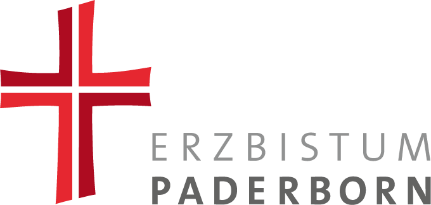 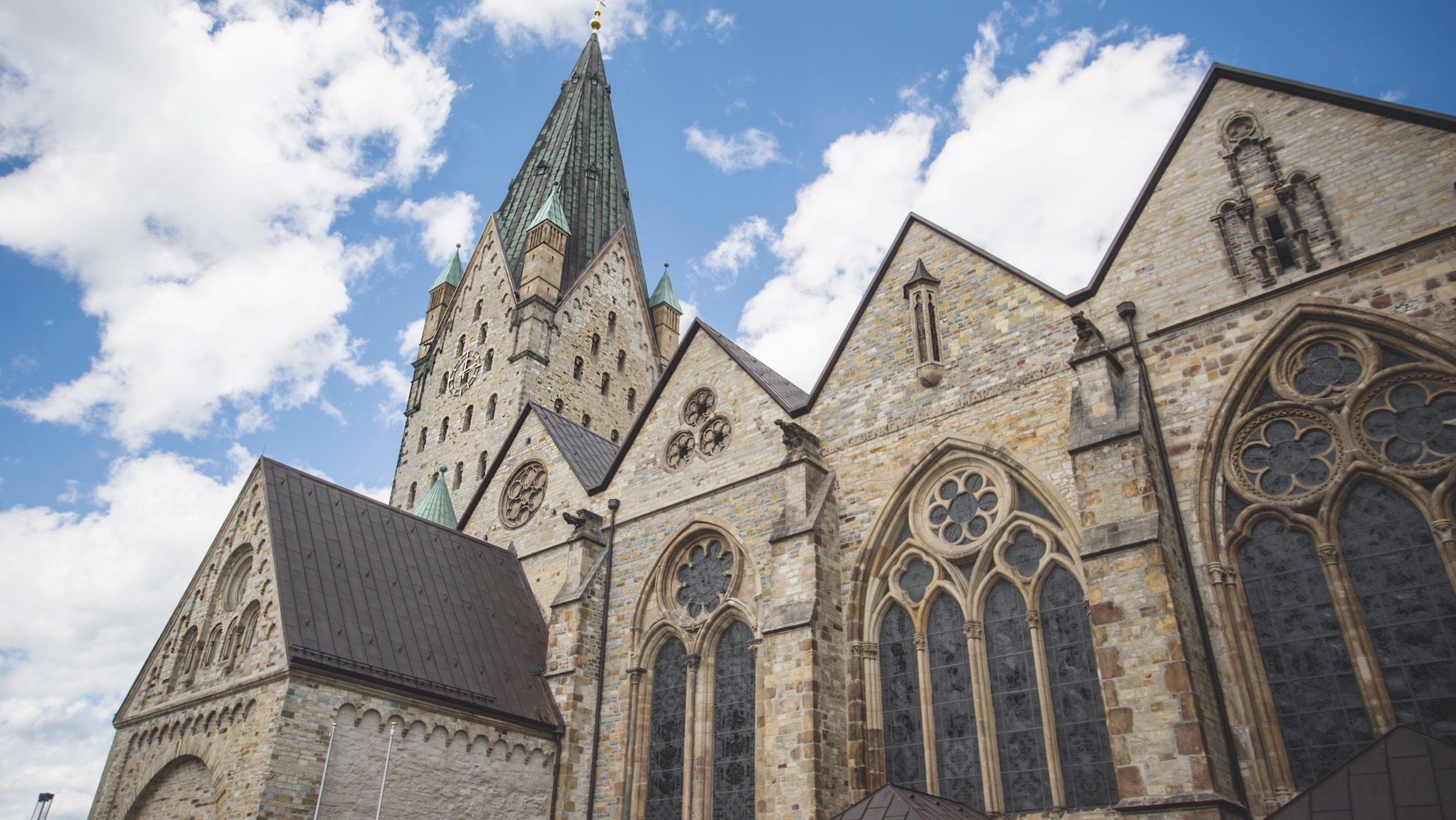 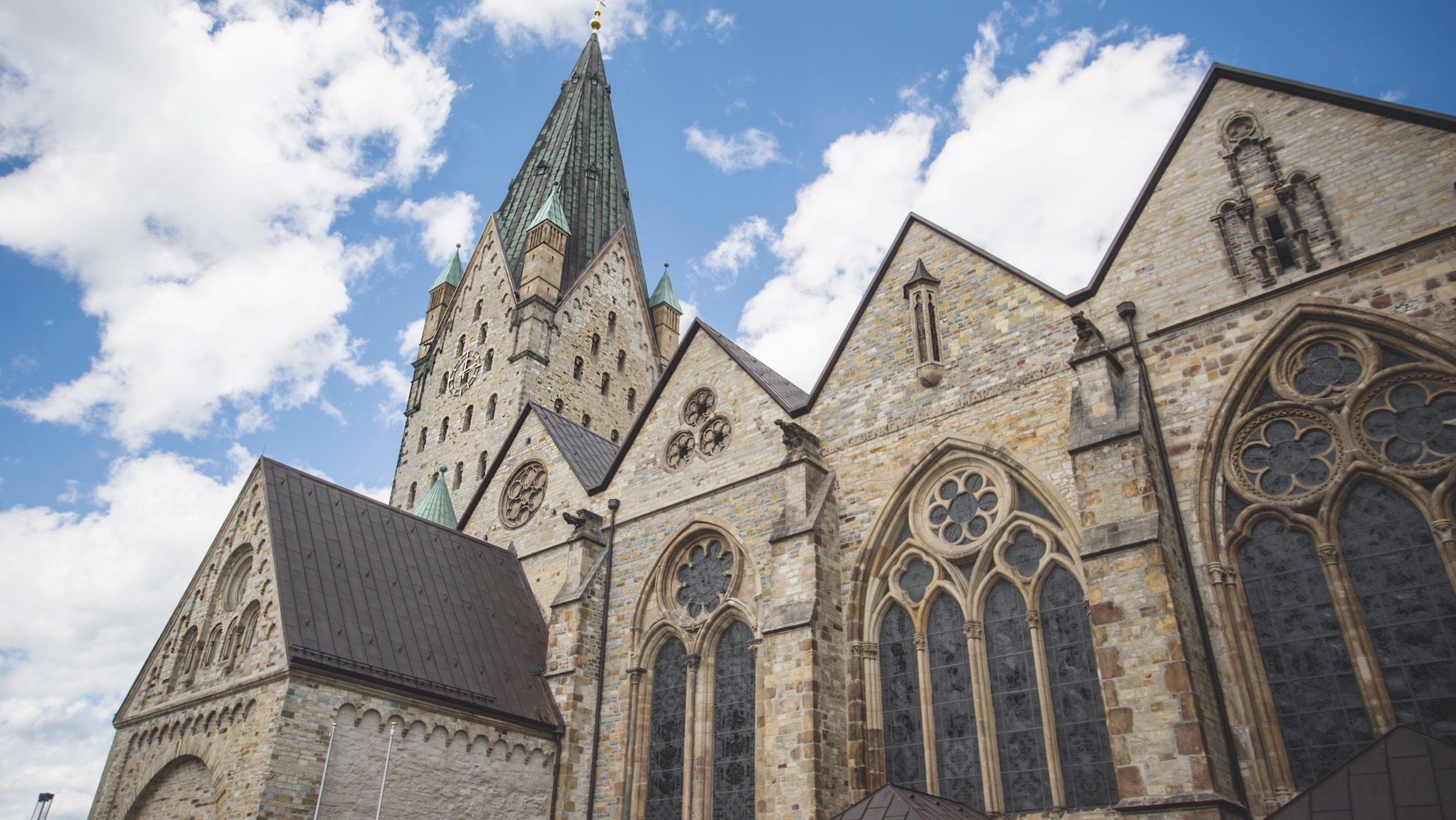 